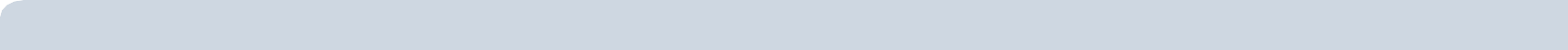 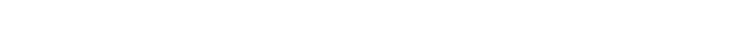 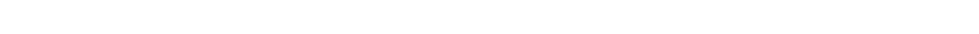 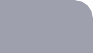 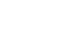 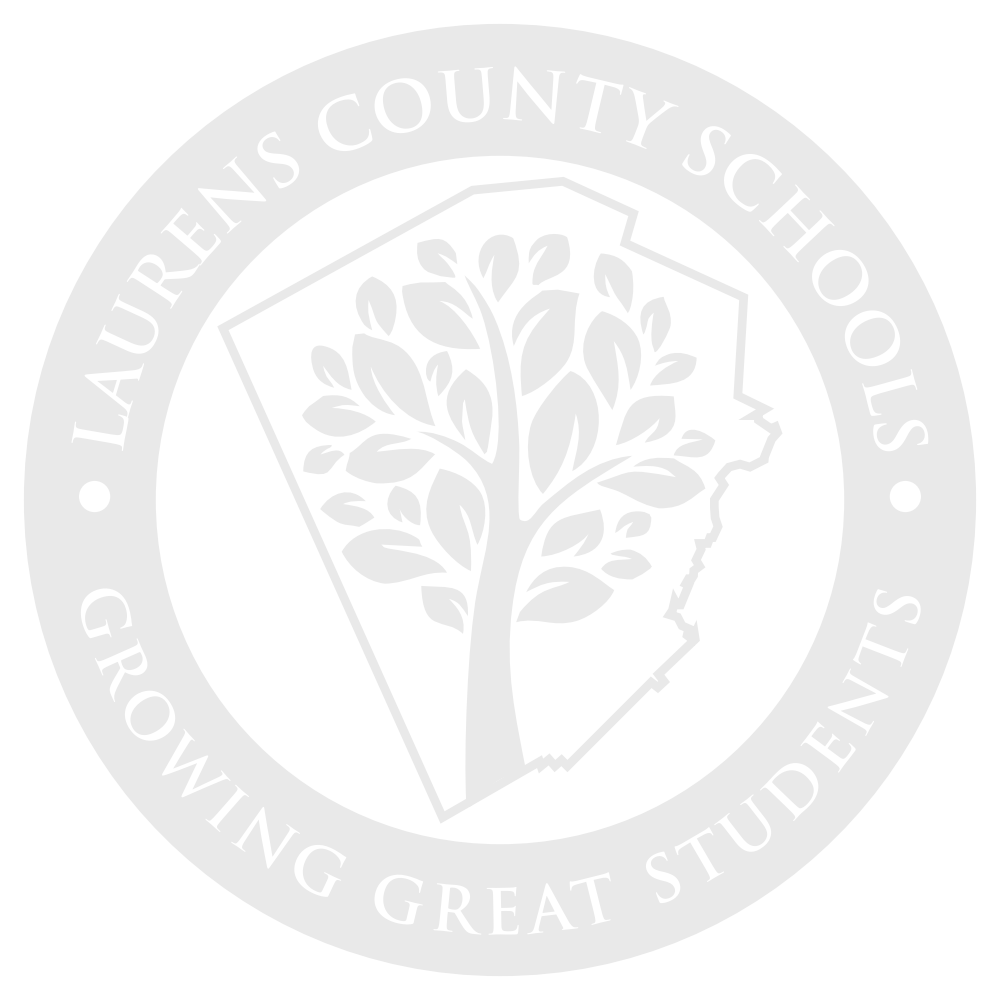 (15 days)